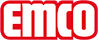 emco Bauschoonloop Conform tegelstypeConform tegelsvoor een binnentoepassingconstructieGetuft-Velours 1/8"poolmateriaal100% Polyamide ECONYLdraagmateriaalpolyestervliescoatingBitumenpoolmateriaal / vezelgewicht1200 g/m²totaalgewicht (g/m2)4260 g/m²totale hoogte (mm)9 mmbrandgedrag/brandwerendheidBrandgedrag (EN 13501-1): Bfl-s1SlijtvastDS (EN 13893)CertificaatCE Eigenschappen EN 14041 (enkel voor rollen)Kleuren76.01 antraciet76.02 beigemokka 76.0376.04 bruin76.10 grijsKleurecht tegen licht conform ISO 105 BO2≥5Kleurecht tegen wrijving conform ISO 105 X12≥4Kleurecht tegen water conform ISO 105 E01≥4Levervorm tegelsca. 50 x 50 cm zonder rand (met bitumen coating)productkenmerkvuil- en vochtigheidopnamemerkemcocontactemco Benelux B.V. Divisie Bouwtechniek Veldrijk 2 8530 Harelbeke / BE Tel. (+32) 056 224 978 bouwtechniek@benelux.emco.de www.emco-bau.com